ОТЧЕТ РАБОТЫ ПРОБЛЕМНОЙ ГРУППЫ «ВНЕДРЕНИЕ НОВЫХ ОБРАЗОВАТЕЛЬНЫХ ТЕХНОЛОГИЙ КАК ФАКТОР УСПЕШНОСТИ РЕАЛИЗАЦИИ ФГОС НОО И ФГОС ООО»ЗА IV ЧЕТВЕРТЬРУКОВОДИТЕЛЬ: РАГУЛИНА Л.Д.18.05.2017  согласно плану работы проблемной группы в  IV четверти проведен  теоретический семинар-практикум в форме методического диалога по теме: «Технология полного усвоения знаний как условие повышения  эффективности урока»«Творчество на деле существует не только там,где оно создает великие исторические произведения.Но везде, где человек воображает, комбинирует,изменяет и созидает что-либо новое».Л.С.ВыготскийЦель: углубление понимания теоретических основ технологии полного усвоения знаний – ТПУ для повышения качества образования.Присутствовало: 4 участника проблемной группы (Васильченко Н.А., Рагулина Л.Д., Чистякова Л.А., Богданова Н.Д.- руководитель проблемной группы «Создание системы работы со способными учащимися»)Повестка дня:План работы семинара;Углубление понимания  теоретических основ ТПУ знаний;Составление брошюрки  для внедрения  технологии  в проблемной группе,  школе «Технология полного усвоения материала как составная часть системы обучения в рамках реализации ФГОС»I Теоретический этапЗадачи:Осознание сравнительных возможностей традиционной и развивающей образовательной технологии полного усвоения материала;Осмысление применения технологии на каждом этапе реализации ТПУ знаний; Изучение этапов обучения, реализации ТПУ материала: подготовительный, внедренческий,  изучение нового материала, проведение  диагностического тестирования, организация коррекционно-развивающих занятий, контроль и оценка знаний;Выстраивание  алгоритма совместных действий в связи с выбором и освоением образовательной технологии«Человек - цель в себеи нельзя превращать его в цель для других…» И. КантВасильченко Н.А. Сравнила традиционный и ТПУ материала - личностно-ориентированный подход к образовательному процессу Рагулина Л.Д. Осведомила - технологию ТПУ называют также КОО – технологией критериально-ориентировочного обучения (В.П. Беспалько), основным моментом которой является установка, что все обучаемые способны усвоить необходимый учебный материал. Для этого им должны быть заданы критерии усвоения (стандарты обученности).Сформулировала основной критерий технологии – планируемый результат обучения, задаваемый с помощью постановки конкретных целей, доведенные  до уровня понимания учителем и учащимся планируемых показателей полного усвоения учебного материала.Представила  категории  целей познавательной деятельности  по Б. Блума (знание, понимание, применение,  анализ, синтез, оценка).Иерархия целей познавательной деятельностиЧистякова Л.А. Предложила для применения технологии осмысление  этапов реализации ТПУ знаний: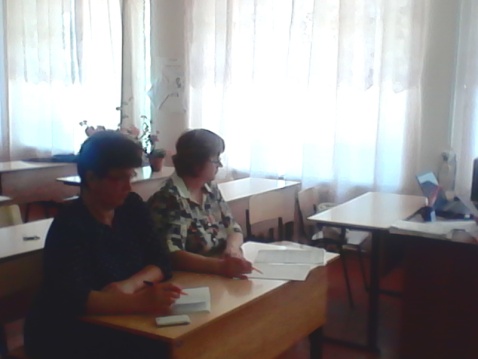 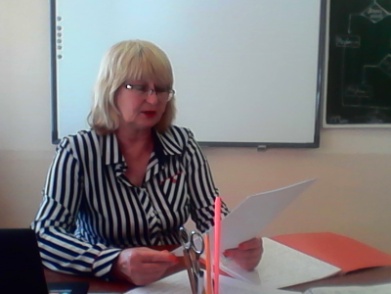 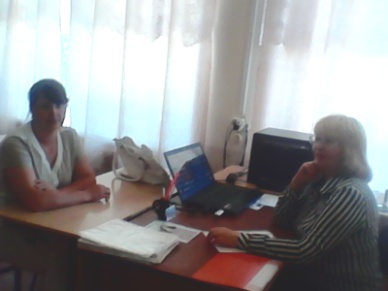 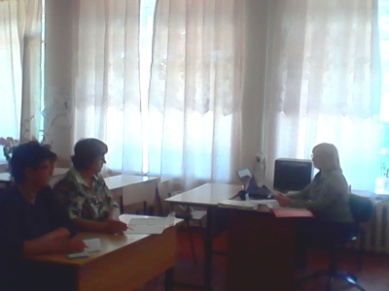 II Практический этапЗадачи:Ознакомление с педагогическим портфолио дидактического комплекта,  практикующих использование ТПУ для проектирования учебных занятий по выбранной теме образовательной области;Познакомиться с фрагментами уроков по применению технологии «мастерских» (практические наработки,  дидактические комплекты) «Урок – это зеркало общей и педагогической культуры учителя, мерило его интеллектуального+богатства, показатель его кругозора, эрудиции» В.А. Сухомлинский На практическом этапе  участниками проблемной группы были Представлены  дидактические материалы для  внедрения технологии полного усвоения, которая  представляется наиболее перспективным способом реформирования традиционной классно-урочной системы:Рагулина Л.Д.: тема по физике в 7 классе: «Механическая работа»;Чистякова Л.А.: тема по математике в 5 классе: «Сложение и вычитание десятичных дробей»;Васильченко Н.А.: тема по математике в 3 классе:  «Сложение и вычитание чисел двухзначных чисел».  Использование предложенного методического инструментария позволяет обеспечить каждому ученику условие работы, соответствующие его умственному и психическому развитию, включить его в учебную деятельность, в результате которой происходят изменения в нем самом.Предложены проблемные вопросы для обсуждения.III  Творческий этапЗадача: Разработать  методические рекомендации  по совершенствованию деятельности педагогического коллектива по использованию современной образовательной технологии ТПУ знаний  в учебно-воспитательном процессе учащихсяУчастниками семинара выбрана основная информация по составлению буклета и презентации  «Современная педагогическая технология ТПУ знаний  как составная часть системы обучения в рамках реализации ФГОС» для внедрения  технологии  педагогами  проблемной группы и школы:девиз технологии – слова Я.А Коменского «Всех учить всему!» (которые на протяжении трехсот лет являются идеалом для всех ступеней образовательной лестницы),теоретическое обоснование технологии, авторы ТПУ знаний,смысл технологии полного усвоения,основные цели ТПУ: теоретическая и практическая, основные характеристики ТПУ (по М.В. Кларину),три уровня усвоения материала,три уровня оценивания результатов (тесты),последовательность шагов при обучении,категории целей познавательной деятельности,поэтапная организация реализации технологии и учебных занятий,проектирование уроков «Школа — это мастерская, где формируется мысль подрастающего поколения, надо крепко держать ее в руках, если не хочешь выпустить из рук будущее» Французский мыслитель Анри Барбюс.Рагулиной Л.Д. предложена рефлексия семинарского занятия "Все в твоих руках". 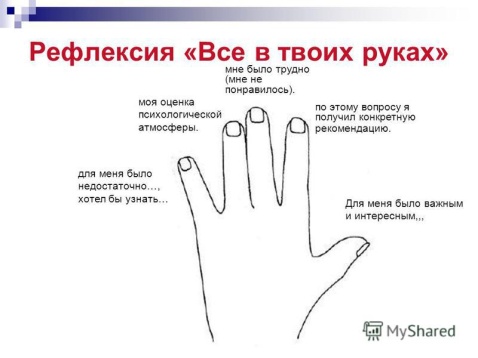 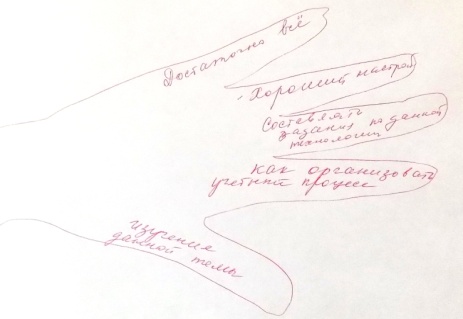 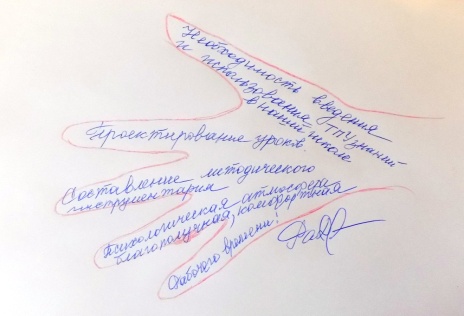                                                                       Чистякова Л.А.                          Рагулина Л.Д.Участники педагогического взаимодействия высказали свое мнение: «необходимо – не важно», «трудно - легко», «комфортно – не комфортно», «понравилось – не понравилось», «достаточно - недостаточно»;обратились с пожеланиями к себе и другим педагогам группы, направленные на предстоящее взаимодействие, будущие дела. Дана положительная оценка работы группы«Будущее существует настолько, насколько мы его делаем».П. Щедровский